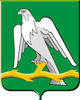 РОССИЙСКАЯ ФЕДЕРАЦИЯРЕВИЗИОННАЯ КОМИССИЯ ГОРОДСКОГО ОКРУГА КРАСНОУФИМСКЗаключениена проект решения Думы городского округа Красноуфимск«Об исполнении бюджета городского округа Красноуфимск за 2017 год»28 апреля 2018 года                                                                      г. КрасноуфимскВ соответствии со статьей 157 Бюджетного кодекса Российской Федерации, статьей 9 Федерального закона от 07.02.2011 № 6-ФЗ «Об общих принципах организации и деятельности контрольно-счетных органов субъектов Российской Федерации и муниципальных образований», статьей 32 Устава городского округа Красноуфимск, принятого решением Красноуфимского городского Совета муниципального образования «Город Красноуфимск» от 26.05.2005 № 15/2, статьей 8 Положения о ревизионной комиссии городского округа Красноуфимск, утвержденного решением Думы городского округа Красноуфимск от 27.10.2011 № 52/3, Ревизионной комиссией в пределах своей компетенции рассмотрен проект решения Думы городского округа Красноуфимск «Об исполнении бюджета городского округа Красноуфимск за 2017 год» (далее – проект решения), и подготовлено настоящее заключение.Предмет мероприятия: проект решения Думы городского округа Красноуфимск об исполнении бюджета городского округа Красноуфимск за 2017 год.Цель мероприятия: соблюдение требований бюджетного законодательства.Исследуемый период: 2017 год.Сроки проведения мероприятия: с 20 по 28 апреля 2018 года.По результатам внешней проверки проекта решения ревизионная комиссия отмечает следующее.Согласно статье 11 Положения «О бюджетном процессе в городском округе Красноуфимск», утвержденного решением Думы городского округа Красноуфимск от 27.03.2014 №23/33 (далее – Положение о бюджетном процессе), проект решения для подготовки заключения в Ревизионную комиссию Администрацией городского округа Красноуфимск предоставлен 20 апреля 2018 года.Проект решения и приложения к нему по составу соответствуют требованиям статьи 264.6 Бюджетного кодекса Российской Федерации (далее – БК РФ). Показатели текстовой части соответствуют аналогичным показателям табличной части проекта решения.Проектом решения предлагается утвердить отчет об исполнении бюджета городского округа Красноуфимск за 2017 год со следующими основными показателями:- общий объем доходов – 1 203 966,2 тыс. руб.;- общий объем расходов – 1 183 084,0 тыс. руб.;   - размер профицита – 20 882,2 тыс. рублей.Основные показатели, предусмотренные проектом решения, согласуются с показателями, содержащимися в отчете об исполнении местного бюджета за 2017 год.В ходе исполнения бюджета в первоначальную редакцию  решения Думы городского округа Красноуфимск от 21.12.2016 №5/3 «О бюджете городского округа Красноуфимск на 2017 год и плановый период 2018 и 2019 годов» (далее – решение о бюджете) изменения вносились 11 раз.С учетом внесенных изменений общий объем годовых назначений утвержден:- по доходам в сумме 1 213 872,6 тыс. руб. или увеличен по сравнению с первоначальной редакцией решения на 125 824,7 тыс. руб. (на 11,56 %), в том числе: за счет увеличения безвозмездных поступлений на 96 882,2 тыс. руб. и налоговых и неналоговых доходов на 28 942,5 тыс. руб.;- по расходам в сумме 1 256 738,8 тыс. руб. или увеличен по сравнению с первоначальной редакцией решения на 156 039,7 тыс. руб. (на 14,2 процентов).- дефицит местного бюджета утвержден в размере 42 866,2 тыс. руб., в сравнении с первоначальной редакцией решения о бюджете увеличен на 30 215,0 тыс. руб. (на 238,8 процентов).Сравнительный анализ исполнения местного бюджета за 2016 – 2017 годыТаблица №1В сравнении с 2016 годом наблюдается снижение основных показателей бюджета:- уточненный план по доходам на 124 818,7 тыс. руб. (9,3%),  исполнение соответственно на 138 014,4 тыс. руб. (10,3%); - уточненный план по расходам на 126 879,8 тыс. руб. (9,2%),  исполнение соответственно на 160 398,0 тыс. руб. (11,6%).В 2017 году местный бюджет исполнен с профицитом в размере 20 882,2 тыс. руб., в 2016 году с дефицитом в объеме 1 502,5 тыс. рублей.Анализ исполнения бюджета по доходамВ сравнении с 2016 годом поступление доходов в бюджет городского округа Красноуфимск в отчетном периоде уменьшилось на 138 014,4 тыс. руб. или на 10,3 процента. Анализ доходов бюджета городского округа Красноуфимск представлен в таблице.Анализ исполнения доходов бюджета городского округа Красноуфимск за 2017 годТаблица № 2Основную долю (61,2 %) в общем объеме доходов бюджета городского округа занимают безвозмездные поступления от других бюджетов бюджетной системы Российской Федерации. За 2017 год их поступление составило 737 108,2 тыс. руб. или 97,2 % от годовых бюджетных назначений. По сравнению с 2016 годом объем безвозмездных поступлений уменьшился на 6,6 % (на 52 422,7 тыс. рублей).Основной рост поступлений налоговых и неналоговых доходов в 2017 году по сравнению с 2016 годом обеспечен за счет налога на имущество (на 10 497,1 тыс. руб.) и доходов от продажи материальных и нематериальных активов (на 9 192,5 тыс. руб.). Увеличились также поступления государственной пошлины, платежей за пользование природными ресурсами, штрафов, санкции, возмещений ущерба, задолженности и перерасчетов по отмененным налогам, сборам и иным обязательным платежам, и прочих неналоговых доходов на общую сумму 2 963,3 тыс. рублей. По остальным доходным источникам поступления уменьшились на общую сумму 108 259,6 тыс. рублей.Налоговые и неналоговые доходы бюджета городского округа Красноуфимск за 2017 годТаблица № 3В разрезе основных источников налоговых доходов поступления составили:- по налогам на доходы физических лиц – 301 626,9 тыс. руб., что составляет 99,8 % от годовых бюджетных назначений. Уменьшение объема поступлений по сравнению с 2016 годом составило 24,7 % или 98 957,2 тыс. рублей. Уменьшение поступлений произошло в связи с уменьшением норматива зачислений налога в бюджет городского округа Красноуфимск (с 80 процентов до 59) и увеличения недоимки;- по акцизам и подакцизным товарам – 8 947,3 тыс. руб., что составляет 105,5 % от годовых бюджетных назначений. Снижение поступлений по сравнению с 2016 годом на 23,2 % связано с уменьшением норматива зачислений акцизов в местный бюджет с 01.01.2017;- по налогам на совокупный доход – 40 506,1 тыс. руб., что составляет 99,3 % от плановых назначений. По сравнению с 2016 годом поступления уменьшились на 10,1 %, что обусловлено уменьшением количества налогоплательщиков (за 9 месяцев 2017 года, по сравнению с аналогичным периодом 2016 года на 65 юридических лиц) и ростом объема недоимки по соответствующим налогам;- по налогам на имущество – 42 574,3 тыс. руб., что составляет 127,2 % от годовых бюджетных назначений. Основную долю в поступлениях по налогам на имущество составляет налог на землю – 58,5 % или 24 903,7 тыс. руб., плановые назначения исполнены на 105 процентов. По сравнению с 2016 годом объем поступлений налогов на имущество увеличился на 32,7 % или 10 497,1 тыс. рублей. Рост поступлений связан с увеличением поступлений по налогу на имущество физических лиц на 61,1 % или 6 864,6 тыс. руб. (увеличение инвентаризационной стоимости имущества);- по государственной пошлине – 7 428,1 тыс. руб., что составляет 122,3 % от годовых бюджетных назначений. По сравнению с 2016 годом объем поступлений увеличился на 20,9 % или на 1 284,6 тыс. руб.;- по задолженности и перерасчетам по отмененным налогам, сборам и иным обязательным платежам – 0,5 тыс. рублей. План не утвержден, в связи с тем, что в соответствии с методикой планирования доходов бюджета по поступлениям, носящим нерегулярный (разовый) характер плановые назначения не утверждаются.В 2017 году в бюджет городского округа Красноуфимск поступило 65 774,8 тыс. руб. неналоговых доходов, что составляет 101,6 % от годовых бюджетных назначений. По сравнению с 2016 годом поступления увеличились на 8 819,1 тыс. руб. или на 15,5 процентов.Поступление всех видов неналоговых доходов в 2017 году, за исключением доходов от использования имущества, находящегося в государственной и муниципальной собственности, и доходов от оказания платных услуг (работ) и компенсации затрат государства, сложилось выше уровня 2016 года.Доходы от использования имущества, находящегося в государственной и муниципальной собственности  исполнены в сумме 34 695,6 тыс. руб., что составляет 105,1 % от утвержденных бюджетных назначений и 94,6 % к уровню 2016 года. Основными причинами уменьшения поступлений по доходам от использования имущества являются:- уменьшение доходов, получаемых в виде арендной платы за земли находящиеся в собственности городского округа, на 2 175,0 тыс. руб.;- уменьшение поступлений по доходам от сдачи в аренду имущества на 1 232,0 тыс. рублей. Плановые назначения по доходам от оказания платных услуг (работ) и компенсации затрат государства выполнены на 223,2 %, фактическое исполнение за 2017 год составило 378,9 тыс. руб., что на 21,2 % ниже уровня 2016 года. Снижение поступлений от оказания платных услуг обусловлено, тем, что с сентября 2016 года муниципальные образовательные учреждения переведены на аутсорсинг (плата за питание учащихся не поступает в бюджет городского округа).Выше уровня 2016 года сложилось исполнение по следующим доходным источникам:- платежам при пользовании природными ресурсами – 37,7 % (211,6 тыс. руб.) в результате увеличения с 01.01.2017 ставок платы за негативное воздействие на окружающую среду;- доходам от продажи материальных и нематериальных активов – 64,6 % (9 192,5 тыс. руб.) за счет увеличения поступлений от продажи имущества в рамках программы приватизации имущества, находящегося в муниципальной собственности. Исполнение от плановых назначений составило 23 417,9 тыс. руб. или 89,6 процентов. Неисполнение плана по доходам связано с отсутствием заявок на участие в аукционе по продаже земельных участков; - штрафам, санкциям, возмещению ущерба на 25,7 % (1 296,2 тыс. руб.) в связи с увеличением количества налагаемых штрафов и уменьшением задолженности ГУ МВД;- прочим неналоговым доходам на 100 %. По данному коду отражены средства собственников помещений на благоустройство дворовых территорий многоквартирных домов в сумме 170,4 тыс. рублей. В 2016 году таких доходов не поступало.По состоянию на 1 января 2018 года объем недоимки по налогам в местный бюджет составляет 81 341,0 тыс. руб., что на 10 % больше недоимки 2016 года. Недоимка по доходам городского округа Красноуфимск сложилась по 2 главным администраторам доходов:- Управлению Федеральной налоговой службы по Свердловской области в сумме 22 468,0 тыс. руб. или 27,6 % от общего объёма недоимки. Основной объем составляет недоимка по налогу на доходы физических лиц в сумме 6 915,0 тыс. руб. и налогу на имущество физических лиц в сумме 6 682,0 тыс. рублей;- ОМС Управление муниципальным имуществом городского округа Красноуфимск в сумме 58 873,0 тыс. руб. или 72,4 % от общего объёма недоимки. Основной объем составляет недоимка за аренду земли до разграничения муниципальной собственности в сумме 21 148,0 тыс. руб. и недоимка по доходам от продажи имущества городского округа Красноуфимск в сумме 16 305,0 тыс. рублей.Безвозмездные поступления в бюджет городского округа занимают 61,2 % в структуре доходов местного бюджета за 2017год (в 2016 году – 58,8 процентов). За 2017 год их поступление составило 737 108,17 тыс. руб. или 97,2 % от плановых назначений, в том числе:- дотации 82 098,0 тыс. руб. или 100 %;- субсидии 145 064,3 тыс. руб. или 99,4 %;- субвенции 468 561,9 тыс. руб. или 95,9 %;- иные межбюджетные трансферты 43 900,4 тыс. руб. или 100 %. Кроме того, в составе безвозмездных поступлений учтен возврат остатков неиспользованных субсидий, субвенций и иных межбюджетных трансфертов имеющих целевое назначение, прошлых лет в сумме 2 516,5 тыс. рублей.Безвозмездные поступления от других бюджетов бюджетной системы Российской Федерации поступили в пределах суммы, необходимой для оплаты денежных обязательств получателей бюджетных средств.По сравнению с 2016 годом объем безвозмездных поступлений уменьшился на 52 422,7 тыс. руб. или на 6,6 %, за счет уменьшения дотаций и субвенций из областного бюджета, а также увеличения суммы возвратов межбюджетных трансфертов, имеющих целевое назначение.Анализ исполнения бюджета по расходамИсполнение расходной части местного бюджета за 2017 год составило 1 183 084,0 тыс. руб. или 94,1 % от плановых назначений. Процент исполнения местного бюджета по расходам  ниже, чем в 2016 году (97,1%) на 3 %.Исполнение в сумме 1 183 084,0 тыс. руб. подтверждается показателями Отчета об исполнении бюджета за 2017 год.В соответствии с ведомственной структурой расходов местного бюджета в 2017 году исполнение осуществлялось 7 главными распорядителями бюджетных средств. Исполнение местного бюджета за 2017 годпо ведомственной структуре расходовТаблица № 4Из 7 главных распорядителей бюджетных средств 4 исполнили бюджетные назначения на 99,6 и более процентов.Наименьший процент исполнения сложился по Администрации городского округа Красноуфимск (83,7%), Ревизионной комиссии городского округа Красноуфимск (91,1%).Наибольшую долю в общем объеме исполнения местного бюджета в 2017 году занимают: МО Управление образованием городского округа Красноуфимск - 56,6 % и Администрация городского округа Красноуфимск – 31,0 %.Неисполнение по расходам в общей сумме составило 73 654,7 тыс. рублей. Основными причинами неисполнения в разрезе главных распорядителей бюджетных средств являются:1) МО Управление образованием городского округа Красноуфимск в сумме 3 619,4 тыс. руб., из них:- снижение расходов на 2 262,5 тыс. руб. за счет низкой посещаемости детей в образовательных учреждениях;- уменьшение расходов на 134,9 тыс. руб. за счет снижения обращений граждан в целях их социального обеспечения в части бесплатного проезда детей-сирот и детей, оставшихся без попечения родителей, обучающихся в муниципальных образовательных учреждениях;2) Управление культуры МО городской округ Красноуфимск в сумме 62,7 тыс. руб., из них:- экономия фонда оплаты труда муниципальных органов – 16,9 тыс. руб.;- экономия средств по взносам на обязательное социальное страхование в связи с оплатой трех дней по листам временной нетрудоспособности работников за счет средств работодателя – 20,2 тыс. руб.;- отсутствие потребности в товарах, работах услугах для обеспечения муниципальных услуг – 17,5 тыс. рублей.  3) Ревизионная комиссия городского округа Красноуфимск в сумме 176,6 тыс. руб., из них:- экономия фонда оплаты труда в связи с наличием в отчетном периоде вакантных ставок – 86,3 тыс. руб.;- отсутствие потребности оплаты коммунальных услуг, услуг связи и прочих услуг – 90,2 тыс. рублей. 4) ОМС Управление муниципальным имуществом городского округа Красноуфимск в сумме 953,4 тыс. руб., из них:- заключение муниципальных контрактов по итогам торгов, исполнение которых переходит на следующий финансовый год – 157,0 тыс. руб.;- экономия бюджетных средств по результатам конкурсных процедур – 444,6 тыс. руб.;- не предоставление организациями - получателями субсидии полного пакета документов – 275,0 тыс. рублей.5) Администрация городского округа Красноуфимск в сумме 68 839,8 тыс. руб., из них:- срок исполнения контрактов не наступил – 44 668,4 тыс. руб.;- не реализованы субсидии молодым семьям на приобретение жилья, так как субсидия поступила в декабре 2017 года (срок реализации сертификатов 6 месяцев) – 1 613,2 тыс. руб.;- отсутствием потребности в денежных средствах (выплата компенсации отдельным категориям граждан на оплату жилищно-коммунальных услуг за декабрь 2017 года производится в январе 2018 года) – 20 645,4 тыс. рублей.Исполнение местного бюджета по разделам классификации расходов за 2017 годТаблица № 5Исполнение местного бюджета по разделам: «Национальная безопасность и правоохранительная деятельность», «Культура, кинематография»,«Физическая культура и спорт», «Средства массовой информации», «Обслуживание государственного и муниципального долга» составило 100 процентов. Наименьший процент исполнения сложился по разделу «Национальная экономика» - 73,2 %, «Социальная политика» - 80,7% и «Жилищно-коммунальное хозяйство» - 81,5 процентов.В структуре расходов местного бюджета, как и в предыдущие годы, основную долю занимают расходы на финансирование сферы Образования -  59,9 процентов. Исполнение средств резервного фонда Администрации городского округа КрасноуфимскВ соответствии с пунктом 7 статьи 81 Бюджетного кодекса Российской Федерации в приложении к годовому отчету представлен отчет об использовании бюджетных ассигнований резервного фонда Администрации городского округа Красноуфимск (далее – резервный фонд).Общая сумма средств, выделенных из резервного фонда на основании соответствующих распоряжений Администрации городского округа Красноуфимск, составила 4 761,4 тыс. руб. или 99,5 % от утвержденных решением о бюджете  бюджетных ассигнований  - 4 784,5 тыс. рублей. Выделенные средства, согласно Сведениям о расходовании средств резервного фонда Администрации городского округа Красноуфимск, использованы в полном объеме.Средства резервного фонда направлены на финансирование непредвиденных расходов, не предусмотренных в бюджете на 2017 год в соответствии с постановлением Администрации городского округа Красноуфимск от 09.06.2012 №582 «Об утверждении порядка расходования средств резервного фонда Администрации городского округа Красноуфимск».Основными направлениями бюджетной политики городского округа Красноуфимск на 2017 год и плановый период 2018 и 2019 годов, утвержденной постановлением Администрации городского округа Красноуфимск от 10.11.2016 № 1000 установлено: «Эффективное управление расходами будет обеспечиваться посредством реализации муниципальных программ городского округа Красноуфимск, направленных на развитие социальной сферы, коммунальной и транспортной инфраструктуры, обеспечение жильем молодых семей и другие направления». В 2017 году осуществлялась реализация 10 муниципальных программ. На реализацию муниципальных программ в 2017 году направлено 1 246 670,4 тыс. руб. или 99,2 % от общего объема уточненных бюджетных назначений. Фактически объем финансирования мероприятий муниципальных программ составил 1 173 217,8 тыс. руб. или 99,2% уточненных назначений.По 9 муниципальным программам исполнение составило на уровне  от 99 до 100 %.  Самый низкий уровень исполнения сложился по программе «Развитие и модернизация жилищно-коммунального и дорожного хозяйства городского округа Красноуфимск в 2014-2020 годах» - 79,4 процентов.Исполнение в отчетном периоде плановых назначений бюджета по расходам в разрезе муниципальных программ представлено в таблице.Исполнение муниципальных программ городского округа Красноуфимск за 2017 годТаблица № 6В структуре расходов местного бюджета  основную долю занимают расходы на финансирование следующих муниципальных программ: «Развитие системы образования в городском округе Красноуфимск в 2014-2020 годах» - 56,4 % и «Развитие и модернизация жилищно-коммунального и дорожного хозяйства городского округа Красноуфимск в 2014-2020 годах» - 21,8 процентов.Источники финансирования дефицитаВ соответствии с решением о бюджете (приложение № 17) полномочия администратора источников финансирования дефицита бюджета закреплены за Администрацией городского округа Красноуфимск и Финансовым управлением администрации городского округа Красноуфимск.Дефицит местного бюджета утвержден в размере 42 866,2 тыс. руб. или 18,2 % от объема доходов местного бюджета без учета утвержденного объема безвозмездных поступлений и поступлений налоговых доходов по дополнительным нормативам отчислений. Превышение ограничения дефицита местного бюджета на 8,2% (18,2 % - 10 %)  обусловлено снижением остатков на счетах по учету средств местного бюджета (25 902,7 тыс. руб.), что соответствует пункту 3 статьи 92.1 Бюджетного кодекса Российской Федерации.Исполнение местного бюджета 2017 года по источникам финансирования дефицитаТаблица №7Бюджет городского округа Красноуфимск за 2017 год исполнен с профицитом в сумме 20 882,2 тыс. руб., что соответствует Отчёту  по поступлениям и выбытиям (ф. 0503151) на 1 января 2018 года, представленному Управлением Федерального казначейства по Свердловской области. Неисполнение бюджетных назначений по источникам финансирования бюджета сложилось в связи:- с отсутствием потребности получения коммерческого кредита;- с не возвратом средств муниципальной гарантии с правом регрессного требования МУП «Тепловые сети» (ведется претензионная работа).Муниципальный долг городского округа КрасноуфимскСогласно бюджетной отчетности муниципальный долг городского округа Красноуфимск на 01.01.2017 года составлял 39 272,7 тыс. рублей. За 2017 год размер муниципального долга уменьшился на 12 371,0 тыс. руб. или на 31,5 %, и на конец года составил 26 901,7 тыс. рублей.В 2017 году заключен муниципальный контракт с ПАО «Сбербанк России» на оказание услуг по предоставлению кредитных средств с лимитом выдачи в сумме 23 000,0 тыс. руб., фактически кредит получен в сумме 5 000,0 тыс. рублей. Погашен кредит ПАО «Сбербанк России», полученный ранее в сумме 21 000,00 тыс. рублей.Кроме того, в 2017 году получен бюджетный кредит из областного бюджета для покрытия временного кассового разрыва, возникшего при исполнении местного бюджета, на сумму 7 700,0 тыс. рублей. Кредит в 2017 году не погашен, направлено заявление о реструктуризации бюджетного кредита.Структура муниципального долга Таблица № 6В структуре муниципального долга на 01.01.2018 года основную долю – 55,8 % занимают обязательства по кредитам, полученным от ПАО Сбербанк России.Размер муниципального долга не превышает ограничений, установленных пунктом 3 статьи 107 Бюджетного кодекса Российской Федерации. По отношению к предельному объему, установленному решением о бюджете (84 719,5 тыс. руб.), фактический объем муниципального долга составил 31,7 %, по отношению к верхнему пределу муниципального долга на 01.01.2018 года (37 227,2 тыс. руб.) – 72,3 процента.Задолженность МУП «Тепловые сети города Красноуфимск» по муниципальной гарантии с правом регрессного требования, возникшая 13.04.2016 года в сумме 17 041,8 тыс. руб., в течение 2017 года в бюджет не возмещена.Иная информация связанная с экономический и правовой оценкой проекта решения об исполнении местного бюджета за 2017 годВ соответствии с пунктом 5 статьи 10 Положения о бюджетном процессе исполнение местного бюджета осуществлялось на основе сводной бюджетной росписи. В разрезе главных распорядителей бюджетных средств показатели сводной бюджетной росписи не соответствуют бюджетным назначениям, утвержденным решением о бюджете. Данный факт обусловлен перераспределением в ходе исполнения бюджета средств резервного фонда администрации городского округа Красноуфимск согласно положениям статьи 217 Бюджетного кодекса Российской Федерации.Согласно результатам внешней проверки годового отчета дебиторская задолженность бюджета городского округа на 1 января 2018 года составила 72 935,6 тыс. руб., и уменьшилась по сравнению с началом отчетного периода на 10 807,7 тыс. руб. или на 12,9 процента. Уменьшение дебиторской задолженности обусловлено в основном снижением задолженности по доходам на общую сумму 11 294,7 тыс. руб. или на 13,6 %, составляющих 98,6 % в общем объеме задолженности. Дебиторская задолженность по выданным авансам на 1 января 2018 года составила 684,7 тыс. руб. или 0,9 % от общего объема задолженности, и в сравнении с началом отчетного года увеличилась на 582,0 тыс. руб. или на 85 процентов. Основная сумма задолженности – 430,0 тыс. руб. или 62,8 % всех авансовых платежей сложилась по авансам на приобретение прочих услуг, в частности услуг по техническому присоединению объектов уличного освещения и светофоров в железнодорожном районе (авансовый платеж предусмотрен условиями муниципального контракта).Также в составе дебиторской задолженности отражены авансовые платежи по перечислениям другим бюджетам бюджетной системы Российской Федерации – 304,3 тыс. руб. (уменьшение в отчетном периоде на 20,8 % или на 79,8 тыс. рублей). Основную сумму задолженности – 298,5 тыс. руб. (98,1 % в общем объеме задолженности) составляют расчеты по страховым взносам на обязательное социальное страхование на случай временной нетрудоспособности и в связи с материнством.Просроченная дебиторская задолженность составила 15 241,1 тыс. руб., которая в сравнении с началом отчетного периода увеличилась на 822,4 тыс. руб. или на 5,4 процента. Основную сумму просроченной задолженности 14 777,9 тыс. руб. (97,0 % от общего объема просроченной задолженности) составляют расчеты с плательщиками налоговых доходов администрируемых Управлением Федеральной налоговой службы по Свердловской области.Кредиторская задолженность местного бюджета в 2017 году по сравнению с началом отчетного периода увеличилась на 33 642,7 тыс. руб. или в 2,4 раза, и на 1 января 2018 года составила 57 296,3 тыс. рублей. В составе задолженности учтены:1) задолженность по доходам – 45 961,8 тыс. руб., что составляет 80,2 % от общего объема кредиторской задолженности;2) задолженность по принятым бюджетным обязательствам – 11 187,6 тыс. руб. или 19,5 % от общего объема кредиторской задолженности. В течение отчетного периода данная задолженность уменьшилась на 22,7 тыс. руб. или на 0,2 процента. Основную долю задолженности по приятым бюджетным обязательствам составляют расчеты по пособиям по социальной помощи населению – 10 631,5 тыс. руб. или 95,0 %от общего объема задолженности по обязательствам;3) задолженность по платежам в бюджет – 126,0 тыс. руб. или 0,22 % от общего объема кредиторской задолженности. В сравнении с началом отчетного периода данная задолженность увеличилась на 124,8 тыс. рублей. Указанная задолженность включает начисление земельного налога за 4 квартал 2017 года в сумме 50,0 тыс. руб., срок уплаты которого приходится на 1 квартал 2018 года, а также задолженность по налогу на доходы физических лиц и платежам во внебюджетные фонды;4) задолженность по расчетам с подотчетными лицами – 20,9 тыс. руб., которая увеличилась на 19,8 тыс. руб., в основном за счет увеличения расчетов по командировочным расходам.По состоянию на 01.01.2018 года просроченная кредиторская задолженность отсутствует.ВыводСостав и содержание проекта решения Думы городского округа  Красноуфимск «Об исполнении бюджета городского округа Красноуфимск за 2017 год» с приложениями, соответствует требованиям, установленным бюджетным законодательством.Показатели проекта решения «Об исполнении бюджета городского округа Красноуфимск за 2017 год» соответствуют показателям Отчета об исполнении бюджета городского округа Красноуфимск за 2017 год.Экспертиза проекта решения позволяет сделать вывод о возможности его рассмотрения.Председатель ревизионной комиссиигородского округа Красноуфимск                                                   Т.Н. ШиряеваИсполнители: А.В. Егорова, С.В. МалафееваОсновные характеристики местного бюджета2016 год2016 год2016 год2017 год2017 год2017 годРост (снижение) к 2016 году утверждено расходовРост (снижение) к 2016 году фактаОсновные характеристики местного бюджетаУтверждено расходов, тыс. руб.Исполнено расходов, тыс. руб.% исполненияУтверждено расходов, тыс. руб.Исполнено расходов, тыс. руб.% исполненияРост (снижение) к 2016 году утверждено расходовРост (снижение) к 2016 году фактаДоходы 1 338 691,31 341 980,5100,21 213 872,61 203 966,299,2-124 818,7-138 014,3Расходы1 383 618,61 343 482,097,11 256 738,81 183 084,094,1-126 879,8-160 398,0Дефицит-44 927,3-1 501,53,3-42 866,220 882,2-48,72 061,122 383,7Наименование2016 год2016 год2017 год2017 годРост (снижение) к 2016 году, тыс. рублейНаименованиеСумма, тыс. рублейДоля в структуре, %Сумма, тыс. рублейДоля в структуре, %Рост (снижение) к 2016 году, тыс. рублей123456Налоговые доходы495 494,036,9401 083,233,3-94 410,8Неналоговые доходы56 955,74,265 774,85,58 819,1Итого налоговые и неналоговые доходы552 449,741,2466 858,038,8-85 591,7Безвозмездные поступления789 530,858,8737 108,261,2-52 422,7Всего доходов1 341 980,5100,01 203 966,2100,0-138 014,4Наименование показателя2017 год2017 год2017 год2017 годИсполнено доходов 2016 год, тыс. рублейРост (снижение) к 2016 годуРост (снижение) к 2016 годуНаименование показателяУтверждено доходов, тыс. рублейИсполнено доходов, тыс. рублей% исполненияДоля в структуре, %Исполнено доходов 2016 год, тыс. рублейРост (снижение) к 2016 годуРост (снижение) к 2016 годуНаименование показателяУтверждено доходов, тыс. рублейИсполнено доходов, тыс. рублей% исполненияДоля в структуре, %Исполнено доходов 2016 год, тыс. рублейтыс. рублей%12345678Налоговые доходы, в том числе391 068,0401 083,2102,685,9495 494,0-94 410,8-19,1Налог на доходы физических лиц302 261,0301 626,999,864,6400 584,1-98 957,2-24,7Акцизы по подакцизным товарам (продукции), производимым на территории Российской Федерации8 483,08 947,3105,51,911 651,9-2 704,6-23,2Налог на совокупный доход40 776,040 506,199,38,745 037,3-4 531,2-10,1Налоги на имущество33 473,042 574,3127,29,132 077,310 497,132,7Государственная пошлина6 075,07 428,1122,31,66 143,51 284,620,9Задолженность и перерасчеты по отмененным налогам, сборам и иным обязательным платежам0,00,50,00,00,00,5100,0Неналоговые доходы, в том числе64 758,565 774,8101,614,156 955,78 819,115,5Доходы от использования имущества, находящегося в государственной и муниципальной собственности33 023,034 695,6105,17,436 660,6-1 965,0-5,4Платежи при пользовании природными ресурсами560,0773,0138,00,2561,4211,637,7Доходы от оказания платных услуг (работ) и компенсации затрат государства169,8378,9223,20,1480,6-101,7-21,2Доходы от продажи материальных и нематериальных активов26 138,023 417,989,65,014 225,49 192,564,6Штрафы, санкции, возмещение ущерба4 690,76 339,0135,11,45 042,81 296,225,7Прочие неналоговые доходы177,0170,496,30,00,0170,4100,0Невыясненные поступления0,00,00,00,0-15,115,1-100,0ИТОГО налоговые и неналоговые доходы455 826,5466 858,0102,4100,0552 449,7-85 591,7-15,5Главные распорядители бюджетных средствГлавные распорядители бюджетных средствПервоначально утверждено расходов на 2017 год, тыс. руб.Уточнено утвержденных расходов на 2017 год, тыс. руб.Изменение утвержденных расходов, тыс. руб.Исполнение расходов, тыс. руб.% исполнения к уточненным расходамДоля в общем объеме исполнения, % Главные распорядители бюджетных средствГлавные распорядители бюджетных средствПервоначально утверждено расходов на 2017 год, тыс. руб.Уточнено утвержденных расходов на 2017 год, тыс. руб.Изменение утвержденных расходов, тыс. руб.Исполнение расходов, тыс. руб.% исполнения к уточненным расходамДоля в общем объеме исполнения, % Администрация городского округа КрасноуфимскАдминистрация городского округа Красноуфимск308 893,5437 606,4128 712,9366 425,783,731,0ОМС Управление муниципальным имуществом городского округа КрасноуфимскОМС Управление муниципальным имуществом городского округа Красноуфимск16 814,621 800,14 985,521 360,898,01,8МО Управление образованием городского округа КрасноуфимскМО Управление образованием городского округа Красноуфимск655 987,8671 891,415 903,6669 492,899,656,6Управление культуры МО городской округ Красноуфимск104 909,8110 587,95 678,1111 055,2100,49,4Дума городского округа Красноуфимск3 168,33 292,1123,83 292,1100,00,3Ревизионная комиссия городского округа Красноуфимск2 077,11 991,7-85,41 815,191,10,2Финансовое управление администрации  городского округа Красноуфимск8 848,09 569,1721,19 642,3100,80,8Итого1 100 699,11 256 738,7156 039,61 183 084,094,1100,0РазделНаименование показателяПервоначально утвержденные расходы на 2017 год, тыс. руб.Уточнено утверждённых расходов на 2017 год, тыс. руб.Изменение утверждённых расходов, тыс. руб.Исполнение по расходам, тыс. руб.% исполнения к уточненным расходамДоля в общем объеме исполнения, % РазделНаименование показателяПервоначально утвержденные расходы на 2017 год, тыс. руб.Уточнено утверждённых расходов на 2017 год, тыс. руб.Изменение утверждённых расходов, тыс. руб.Исполнение по расходам, тыс. руб.% исполнения к уточненным расходамДоля в общем объеме исполнения, % 01Общегосударственные вопросы79 271,491 357,312 085,986 331,794,57,303Национальная безопасность и правоохранительная деятельность5 052,75 134,581,85 190,5101,10,404Национальная экономика50 715,9115 440,664 724,784 476,273,27,105Жилищно-коммунальное хозяйство31 373,975 596,744 222,861 640,281,55,207Образование687 610,5711 205,323 594,8708 920,499,759,908Культура, кинематография87 456,692 317,94 861,392 785,2100,57,810Социальная политика112 658,9116 283,63 624,793 829,380,77,911Физическая культура и спорт40 573,946 303,75 729,846 735,8100,94,012Средства массовой информации1 054,81 104,850,01 104,8100,00,113 Обслуживание государственного и муниципального долга.4 930,51 994,3-2 936,22 069,9103,80,2Всего расходов1 100 699,11 256 738,7156 039,61 183 084,094,1100,0№Наименование показателяУтверждено расходов на 2017 год (с изменениями)Исполнено расходов% исполнения к утвержденным расходамДоля в общем объеме исполнения, % 1«Развитие и обеспечение эффективности деятельности администрации городского округа Красноуфимск в 2014-2020 годах»65 847,264 005,697,25,42«Развитие и модернизация жилищно-коммунального и дорожного хозяйства городского округа Красноуфимск в 2014-2020 годах»325 152,0258 188,079,421,83«Управление муниципальными финансами городского округа Красноуфимск в 2014-2020 годах»9 569,19 566,3100,00,84«Управление муниципальной собственностью городского округа Красноуфимск в 2014-2020 годах»19 800,118 847,195,21,65«Развитие системы образования в городском округе Красноуфимск в 2014-2020 годах»670 614,9666 995,699,556,46«Развитие молодежной политики в городском округе Красноуфимск в 2014-2020 годах»10 115,410 115,4100,00,97«Развитие культуры городского округа Красноуфимск в 2014-2020 годах»110 351,4110 288,799,99,38«Развитие физической культуры и спорта городского округа Красноуфимск в 2014-2020 годах»29 892,329 892,3100,02,59«Социальная поддержка населения  городского округа Красноуфимск» на 2016-2022 гг.3 483,63 483,6100,00,310«Обеспечение безопасности жизнедеятельности населения городского округа Красноуфимск на 2016-2022 годы»1 844,41 835,299,50,2Всего расходов по   программамВсего расходов по   программам1 246 670,41 173 217,894,199,2    Непрограммные направления расходов    Непрограммные направления расходов10 068,49 866,298,00,8ВСЕГО РАСХОДОВВСЕГО РАСХОДОВ1 256 738,81 183 084,094,1100,0Наименование источников финансирования дефицита бюджетаУтверждено решением о бюджете на 2017 годУточненный бюджет на 2017 годИсполненоНаименование источников финансирования дефицита бюджетаУтверждено решением о бюджете на 2017 годУточненный бюджет на 2017 годИсполненоКредиты кредитных организаций в валюте РФ-2 000,02 000,0-16 000,0Бюджетные кредиты от других бюджетов бюджетной системы РФ-2 042,3-2 078,35 621,7Изменение остатков средств на счетах по учету средств бюджета1 235,325 902,7-10 503,9Иные источники внутреннего финансирования дефицитов бюджетов15 458,217 041,80,0Итого12 651,242 866,2-20 882,2Наименование видов долговых обязательствЗадолженность на 01.01.2017Задолженность на 01.01.2017Задолженность на 01.01.2018Задолженность на 01.01.2018ИзменениеИзменениеНаименование видов долговых обязательствСумма, тыс.руб.Уд. вес, %Сумма, тыс. руб.Уд. вес, %Сумма, тыс. руб. %Муниципальный долг -  всего39 272,7100,026 901,7100,0-12 371,0-31,5в том числе:8 272,721,111 901,744,23 629,043,9бюджетные кредиты (Минфин Свердловской области)8 272,721,111 901,744,23 629,043,9кредиты, полученные от ПАО Сбербанк России31 000,078,915 000,055,8-16 000,0-51,6